Sett inn bildeSett inn bildeSett inn bildeNavnSett inn bildeSett inn bildeSett inn bildeSpråkKurs og sertifikaterSpråkKurs og sertifikater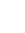 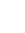 AdresseSpråkKurs og sertifikaterSpråkKurs og sertifikater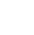 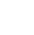 TelefonSpråkKurs og sertifikaterSpråkKurs og sertifikater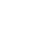 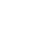 MailSpråkKurs og sertifikaterSpråkKurs og sertifikaterSpråkKurs og sertifikaterSpråkKurs og sertifikater